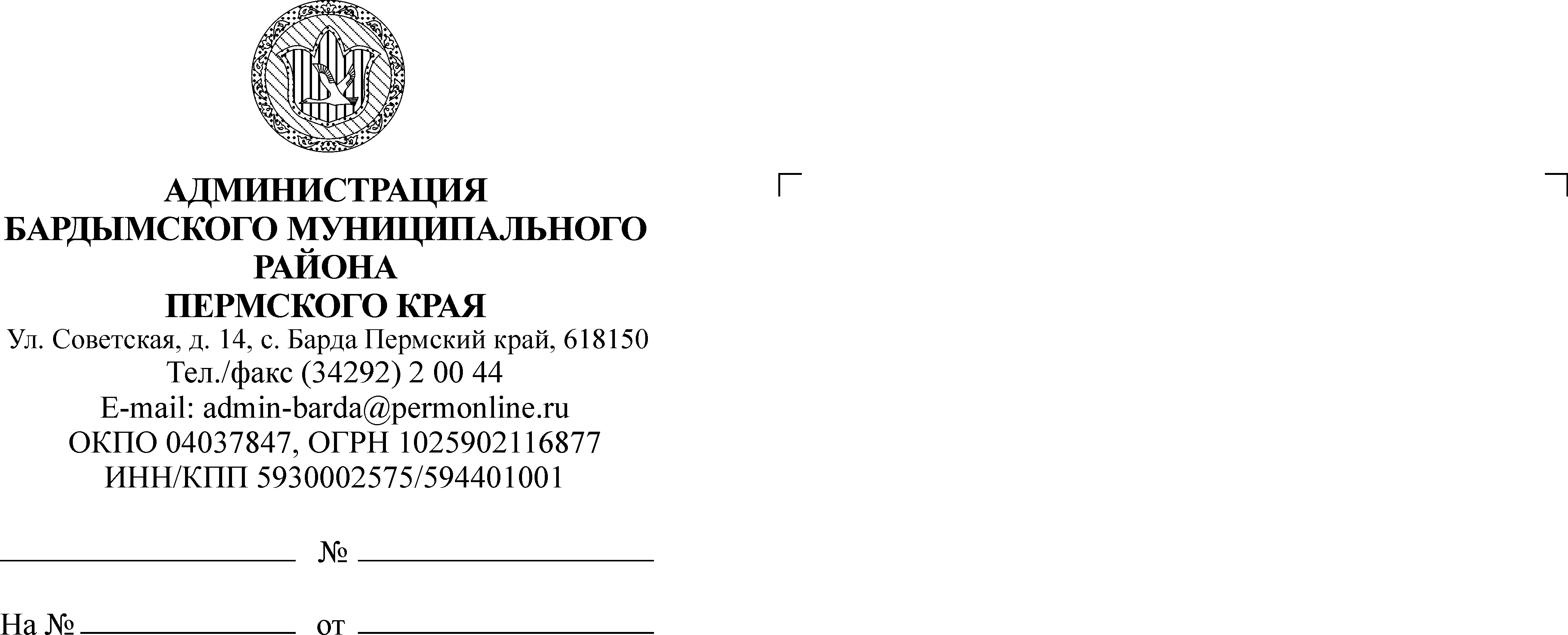 ЗЕМСКОЕ СОБРАНИЕБАРДЫМСКОГО МУНИЦИПАЛЬНОГО РАЙОНАПЕРМСКОГО КРАЯ  ВОСЕМНАДЦАТОЕ ЗАСЕДАНИЕРЕШЕНИЕ08.06.2017                                                                                           № 304О досрочном прекращении полномочий члена Молодежного парламента Бардымского муниципального района Пермского края Гайнутдиновой М.Р.В соответствии с подпунктом "а" пункта 4.1 Положения о Молодежном парламенте Бардымского муниципального района Пермского края, утвержденного решением Земского Собрания Бардымского муниципального района от 26.09.2013 № 712 и на основании личного заявления Гайнутдиновой М.Р. от 02.05.2017, Земское Собрание Бардымского муниципального районаРЕШАЕТ:1. Прекратить досрочно полномочия  Гайнутдиновой  Миляуши Раифовны по собственному желанию с 08.06.2017.2. Настоящее решение разместить (опубликовать) на официальном сайте Администрации Бардымского муниципального района www.barda-rayon.ru.Председатель Земского СобранияБардымского муниципального района 		                                     Х.Г.Алапанов09.06.2017